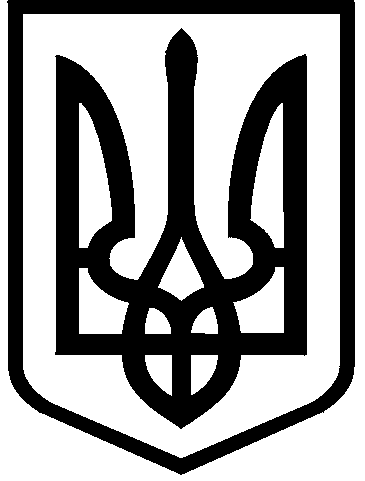 КИЇВСЬКА МІСЬКА РАДАІХ СКЛИКАННЯПОСТІЙНА КОМІСІЯ З ПИТАНЬ ВЛАСНОСТІ. Київ, вул. Хрещатик, 36, каб. 1015                     тел.:(044)202-72-24, тел./факс: (044) 202-73-12Протокол № 32/34 засідання постійної комісії Київської міської ради з питань власностівід 26.10.2021Місце проведення: Київська міська рада, м. Київ, вул. Хрещатик, 36,                        5 поверх, зал засідань 514, початок об 11:00.Склад комісії: 8 депутатів Київської міської ради.Присутні: 8 депутатів Київської міської ради, членів постійної комісії:Запрошені:  Голосування щодо наповнення та затвердження  денного:I. СЛУХАЛИ: Інформацію голови постійної комісії Михайла ПРИСЯЖНЮКА  щодо порядку денного засідання постійної комісії Київської міської ради з питань власності від 26.10.2021. ВИРІШИЛИ: Взяти порядок денний за основу.ГОЛОСУВАЛИ: «за» – 7, «проти» – 0, «утримались» – 0, «не голосували» – 1 (Рустем АХМЕТОВ).                    Рішення прийнято.ІІ. ВИСТУПИЛА: Ганна СВИРИДЕНКО з пропозицією доповнити І частину  порядку денного питаннями:12. Про розгляд звернення Департаменту комунальної власності м.Києва щодо включення до Переліку другого типу об’єкта (для розміщення бюджетної установи що фінансується за рахунок державного бюджету) – нежитлові приміщення загальною площею 3541,70 кв.м на вул. Маршала Малиновського, 10, літ. А (вих. від 23.10.2021 №062/05-21-6679; вх. від 23.10.2021 №08/25858).13. Про розгляд звернення Департаменту комунальної власності м.Києва щодо включення до Переліку другого типу об’єкта (для розміщення бюджетної установи що фінансується за рахунок державного бюджету) – нежитлові приміщення загальною площею 1379,40 кв.м на вул. Каунаській, 3-а, літ. А  (вих. від 23.10.2021 №062/05-21-6679; вх. від 23.10.2021 №08/25858).14. Про розгляд звернення Департаменту комунальної власності м.Києва щодо включення до Переліку другого типу об’єкта (для розміщення бюджетної установи що фінансується за рахунок державного бюджету) – нежитлові приміщення загальною площею 808,40 кв.м на вул. Гната Юри, 9, літ. А (вих. від 23.10.2021 №062/05-21-6679; вх. від 23.10.2021 №08/25858);15. Про розгляд звернення Департаменту комунальної власності м.Києва щодо включення до Переліку другого типу об’єкта (для розміщення бюджетної установи що фінансується за рахунок державного бюджету) – нежитлові приміщення загальною площею 528,20 кв.м на вул. Великій Васильківській, 38, літ. Б. (вих. від 23.10.2021 №062/05-21-6679; вх. від 23.10.2021 №08/25858).16. Про розгляд звернення Департаменту комунальної власності м.Києва щодо включення до Переліку другого типу об’єкта (для розміщення бюджетної установи що фінансується за рахунок державного бюджету) – нежитлові приміщення загальною площею 576,0 кв.м на вул. Героїв Севастополя, 3а, літ. А (вих. від 23.10.2021 №062/05-21-6679; вх. від 23.10.2021 №08/25858).17. Про розгляд звернення Департаменту комунальної власності м.Києва щодо включення до Переліку другого типу об’єкта (для розміщення бюджетної установи що фінансується за рахунок державного бюджету) – нежитлові приміщення загальною площею 514,3 кв.м на вул. Лабораторній, 1/62, літ. А (вих. від 23.10.2021 №062/05-21-6679; вх. від 23.10.2021 №08/25858).18. Про розгляд звернення Департаменту комунальної власності м.Києва щодо включення до Переліку другого типу об’єкта (для розміщення бюджетної установи що фінансується за рахунок державного бюджету) – нежитлові приміщення загальною площею 728,70 кв.м на вул. Костянтинівській, 19, літ. В (вих. від 23.10.2021 №062/05-21-6679; вх. від 23.10.2021 №08/25858).19. Про розгляд звернення Департаменту комунальної власності м.Києва щодо включення до Переліку другого типу об’єкта (для розміщення бюджетної установи що фінансується за рахунок державного бюджету) – нежитлові приміщення загальною площею 76,70 кв.м на вул. Каштановій, 9а, літ. А (вих. від 23.10.2021 №062/05-21-6679; вх. від 23.10.2021 №08/25858).20. Про розгляд звернення Департаменту комунальної власності м.Києва щодо включення до Переліку другого типу об’єкта (для розміщення бюджетної установи що фінансується за рахунок державного бюджету) – нежитлові приміщення загальною площею 43,9 кв.м на вул. Каштановій, 9а, літ. А (вих. від 23.10.2021 №062/05-21-6679; вх. від 23.10.2021 №08/25858).21. Про розгляд звернення Департаменту комунальної власності м.Києва щодо включення до Переліку другого типу об’єкта (для розміщення бюджетної установи що фінансується за рахунок державного бюджету) – нежитлові приміщення загальною площею 1083,10 кв.м на вул. Каштановій, 9а, літ. А (вих. від 23.10.2021 №062/05-21-6679; вх. від 23.10.2021 №08/25858).22. Про розгляд звернення Департаменту комунальної власності м.Києва щодо включення до Переліку другого типу об’єкта (для розміщення бюджетної установи що фінансується за рахунок державного бюджету) – нежитлові приміщення загальною площею 1090,70 кв.м на вул. Юрія Поправки, 14а, літ. А (вих. від 23.10.2021 №062/05-21-6679; вх. від 23.10.2021 №08/25858).ІІІ.  ВИСТУПИВ: Сергій АРТЕМЕНКО з пропозицією доповнити І частину  порядку денного питаннями:23. Про розгляд звернення Громадської спілки «Музей видатних киян» щодо включення до Переліку другого типу об’єкта (для розміщення музею) – нежитлові приміщення загальною площею 108,7 кв.м на вул. Нижній Вал, 39 (вих. від 25.10.2021 №25/10; вх. від 26.10.2021 №08/26048).24. Про розгляд звернення Дніпровської районної в м.Києві державної адміністрації щодо затвердження змісту оголошення про надання нежитлових приміщень загальною площею 792,63 кв.м на просп. Павла Тичини, 6 (вих. від 23.10.2021 №103/8715/26/6; вх. від 23.10.2021 №08/25830).ІV. ВИСТУПИВ: Михайло ПРИСЯЖНЮК з пропозицією доповнити І частину порядку денного питаннями:25. Про розгляд звернення Голосіївської районної в м.Києві державної адміністрації щодо виключення об’єкта з Переліку першого типу та включення до Переліку другого типу (для розміщення громадської приймальні депутата Київської міської ради Андрія ВІТРЕНКА) – нежитлові приміщення загальною площею 17,70 кв.м на вул. Льва Толстого, 49-51 (вих. від 25.10.2021 №100-15963; вх. від 25.10.2021 №08/26041).26. Про розгляд звернення Солом'янської районної в місті Києві державної адміністрації щодо визначення конкретного цільового призначення (для розміщення суб'єкту господарювання, діяльність якого спрямована на організацію та проведення занять різними видами спорту) нежитлового приміщення загальною площею 241,0 кв. м на вул. Уманській, 49 (вих. №108-12234 від 15.09.2021; вх. № 08/22118 від 15.09.2021).V.  СЛУХАЛИ: Михайла ПРИСЯЖНЮКА.ВИРІШИЛИ: Затвердити в цілому порядок денний з урахуванням пропозицій, озвучених депутатами Київради щодо доповнення питань порядку денного (42 питання).ГОЛОСУВАЛИ: «за» – 7 , «проти» – 0, «утримались» – 0, «не голосували» – 1 (Рустем АХМЕТОВ).                Рішення прийнято.VІ. СЛУХАЛИ: Михайла ПРИСЯЖНЮКА.Михайло ПРИСЯЖНЮК звернувся до присутніх на засіданні членів постійної комісії з пропозицією повідомити про наявність у них реального чи потенційного конфлікту інтересів щодо  розгляду питань порядку денного.Повідомлень від присутніх на засіданні членів постійної комісії про наявність потенційного чи реального конфлікту  інтересів по питаннях порядку денного не надходило.*Відеотрансляція  щодо  обговорення питань порядку денного  розміщена на офіційному вебсайті Київради (www.kmr.gov.ua) відповідно до частини дев’ятої  статті 11 Регламенту, затвердженого рішенням Київради від 07.07.2016 №579/579.ПОРЯДОК ДЕННИЙ Питання оренди, щодо яких постійній комісії Київради з питань власності делеговані повноваження приймати рішення(рішення Київради від 23.07.2020 №50/9129 «Про деякі питання оренди комунального майна територіальної громади міста Києва»)І частинаПитання щодо включення (виключення) об’єктів комунальної власності до Переліків першого або другого типу та визначення конкретного цільового призначення1. Про розгляд звернення Департаменту комунальної власності м. Києва виконавчого органу Київради (КМДА) щодо виключення об’єкта з Переліку першого типу (для розміщення установи, що фінансується з державного бюджету -  Державної установи «Київський міський лабораторний центр Міністерства охорони здоров’я України») - нежитлові приміщення загальною площею 7666,0 кв.м на вул. Данькевича, 4 (вих.№062/05/20-5876 від 17.09.2020; вх.№08/20547 від 17.09.2020).Протокол №34/220  від 22.09.2020 – не розглянуто та перенесено.Протокол №36/222 від 13.10.2020 – не розглянуто та перенесено.Протокол №2/2 від 23.12.2020 – прийнято рішення запросити на засідання комісії керівника КНП «Лабораторний центр».Протокол 4/6 від 09.02.2021 – перенесено розгляд питання на наступне засідання комісії.Протокол №6/8 від 25.02.2021 – не розглянуто та перенесено.Протокол № 8/10 від 10.03.2021 - перенесено розгляд питання у зв’язку з відсутністю доповідача.Протокол №13/15 від 20.05.2021 - не розглянуто та перенесено.Протокол №15/17 від 03.06.2021 – не розглянуто та перенесено.Протокол №17/19 від 23.06.2021 - не розглянуто та перенесено.Протокол №22/24 від 02.09.2021 – прийнято рішення доручити депутатам Сергію АРТЕМЕНКУ, Павлу БОЙЧЕНКО, Костянтину БРОВЧЕНКО доопрацювати питання.Доповідач: представник Департаменту.Запрошені: представники КНП «Лабораторний центр»  та Державної установи «Київський міський лабораторний центр МОЗ України».1.1. Про розгляд звернення Департаменту комунальної власності м. Києва виконавчого органу Київради (КМДА) щодо скасування рішення орендодавця про включення нежитлових приміщень загальною площею  7666,0 кв.м  на вул. Данькевича, 4 до Переліку першого типу та включення нежитлових приміщень загальною площею 2700,8 кв.м до Переліку другого типу (для розміщення установи, що фінансується з державного бюджету -  Державної установи «Київський міський центр контролю та профілактики хвороб Міністерства охорони здоров’я України») (вих.№062/05/-12-6339 від 06.10.2021; вх.№08/24337 від 07.10.2021).Доповідач: представник Департаменту.2. Про розгляд звернення Департаменту комунальної власності м. Києва щодо скасування рішення орендодавця про включення об’єкта до Переліку першого типу (для власних потреб театру ТВЗК «Київський академічний театр «КОЛЕСО») – нежитлові приміщення загальною площею 28,6 кв. м та 29,3 кв.м на вул. Андріївській узвіз, 8 (вих. № 062/05-16-5471 від 27.08.2021; вх. №08/20534 від 27.08.2021).Протокол №27/29 від 30.09.2021 – прийнято рішення доручити депутату Київради Сергію АРТЕМЕНКУ доопрацювати питання та надати висновки і пропозиції на чергове засідання комісії.Доповідач: представник Департаменту.3. Про розгляд звернення Деснянської районної у місті Києві державної адміністрації щодо скасування рішення орендодавця про включення об’єкта до Переліку першого типу (для власних потреб балансоутримувача КП «Керуюча компанія з обслуговування житлового фонду Деснянського району м. Києва») – споруда басейну-охолоджувача загальною площею 160,00 кв. м на вул. Миколи Закревського, 29 (вих. № 102/04/28-4220 від 08.07.2021; вх. №08/16467 від 09.07.2021).Протокол №22/24 від 02.09.2021 – прийнято рішення доручити депутату Сергію АРТЕМЕНКУ доопрацювати питання.Доповідач: представник району.4. Про розгляд звернення Шевченківської районної у місті Києві державної адміністрації щодо включення до Переліку другого типу (для розміщення релігійної організації для забезпечення проведення релігійних обрядів та церемоній «Релігійна громада (Парафія) Святої Софії-Премудрості Божої») – нежитлові приміщення загальною площею 63,5 кв. м на вул. Пушкінській, 12, літера А (вих. № 109/01/25-7259 від 07.10.2021; вх. №08/24446 від 07.10.2021).Доповідач: представник району.5. Про розгляд звернення Святошинської районної у місті Києві державної адміністрації щодо обмеження цільового використання нежитлових приміщень, які включенні до Переліку першого типу (для розміщення комунального підприємства  (Комунальне підприємство по утриманню зелених насаджень Святошинського району м. Києва) – нежитлові приміщення загальною площею 181,80 кв. м на  просп. Курбаса Леся, 10А (вих. № 107-30/5923 від 15.09.2021; вх. №08/22184 від 15.09.2021).Доповідач: представник району.6. Про розгляд звернення Печерської районної в місті Києві державної адміністрації щодо виключення об’єкта з Переліку першого типу та включення до Переліку другого типу (для розміщення творчої майстерні члена Національної спілки архітекторів України Бадаянца П.Т.) – нежитлові приміщення загальною площею 64,1 кв. м, на вул. Городецького, 11 літ. «А», «Б» (вих. №105/01-1804/В-040 від 11.10.2021; вх. № 08/24768 від 11.10.2021).Доповідач: представник району.7. Про розгляд звернення Святошинської районної в місті Києві державної адміністрації щодо включення об'єкта до Переліку другого типу (для розміщення дитячо-юнацької спортивної школи №25 м.Києва) – нежитлові приміщення загальною площею 91,90 кв. м, на вул. Жмеринській, 8 (вих. №107-5800 від 08.10.2021; вх. № 08/24575 від 08.10.2021).Доповідач: представник району.8. Про розгляд звернення Департаменту комунальної власності м. Києва виконавчого органу Київради (КМДА) щодо включення об’єкта до Переліку другого типу (для розміщення бюджетної установи, яка утримується за рахунок державного бюджету (Київська міська прокуратура) - нежитлові приміщення загальною площею 241,40 кв.м на вул. Великій Васильківській, 38, літ. Б  (вих.№062/05-10-6506 від 18.10.2021; вх.№08/25207 від 19.10.2021).Доповідач: представник Департаменту.9. Про розгляд листа приватного підприємства «Дембуд» щодо дозволу на участь в аукціоні на продовження договору оренди нежитлових приміщень загальною площею 13,7 кв.м на просп. Бажана, 7-Б. (вих. №05/10 від 05.10.2021; вх. №08/24057 від 05.10.2021).Доповідач: представник Дарницької РДА.Запрошений: представник ПП «Дембуд».10. Про розгляд звернення Солом’янської районної в місті Києві державної адміністрації щодо виключення об’єкта загальною площею 355,8 кв.м з Переліку першого типу та включення нежитлових приміщень загальною площею 136,7 кв.м до Переліку другого типу (для розміщення громадської організації, яка здійснює безкоштовну психологічну, соціальну допомогу, реабілітацію та адаптацію осіб-учасників АТО), або визначення конкретного цільового використання  - нежитлові приміщення  на вул. Героїв Севастополя, 14А (вих. №108-13969 від 19.10.2021; вх. №08/25327).Доповідач: представник району.11.  Про розгляд звернення Солом’янської районної в місті Києві державної адміністрації щодо виключення об’єкта загальною площею 355,8 кв.м з Переліку першого типу та включення нежитлових приміщень загальною площею 139,1 кв.м до Переліку другого типу (для розміщення благодійної організації, яка здійснює безкоштовну психологічну, соціальну допомогу, реабілітацію та адаптацію осіб-учасників АТО), або визначення конкретного цільового використання  - нежитлові приміщення  на вул. Героїв Севастополя, 14А (вих. №108-13836 від 18.10.2021; вх. №08/25109).Доповідач: представник району.Питання внесені з голосу12. Про розгляд звернення Департаменту комунальної власності м.Києва щодо включення до Переліку другого типу об’єкта (для розміщення бюджетної установи що фінансується за рахунок державного бюджету) – нежитлові приміщення загальною площею 3541,70 кв.м на вул. Маршала Малиновського, 10, літ. А (вих. від 23.10.2021 №062/05-21-6679; вх. від 23.10.2021 №08/25858).Доповідач: представник Департаменту.13. Про розгляд звернення Департаменту комунальної власності м.Києва щодо включення до Переліку другого типу об’єкта (для розміщення бюджетної установи що фінансується за рахунок державного бюджету) – нежитлові приміщення загальною площею 1379,40 кв.м на вул. Каунаській, 3-а, літ. А (вих. від 23.10.2021 №062/05-21-6679; вх. від 23.10.2021 №08/25858).Доповідач: представник Департаменту.14. Про розгляд звернення Департаменту комунальної власності м.Києва щодо включення до Переліку другого типу об’єкта (для розміщення бюджетної установи що фінансується за рахунок державного бюджету) – нежитлові приміщення загальною площею 808,40 кв.м на вул. Гната Юри, 9, літ. А (вих. від 23.10.2021 №062/05-21-6679; вх. від 23.10.2021 №08/25858).Доповідач: представник Департаменту.15. Про розгляд звернення Департаменту комунальної власності м.Києва щодо включення до Переліку другого типу об’єкта (для розміщення бюджетної установи що фінансується за рахунок державного бюджету) – нежитлові приміщення загальною площею 528,20 кв.м на вул. Великій Васильківській, 38, літ. Б (вих. від 23.10.2021 №062/05-21-6679; вх. від 23.10.2021 №08/25858).Доповідач: представник Департаменту.16. Про розгляд звернення Департаменту комунальної власності м.Києва щодо включення до Переліку другого типу об’єкта (для розміщення бюджетної установи що фінансується за рахунок державного бюджету) – нежитлові приміщення загальною площею 576,0 кв.м на вул. Героїв Севастополя, 3а, літ. А (вих. від 23.10.2021 №062/05-21-6679; вх. від 23.10.2021 №08/25858).Доповідач: представник Департаменту.17. Про розгляд звернення Департаменту комунальної власності м.Києва щодо включення до Переліку другого типу об’єкта (для розміщення бюджетної установи що фінансується за рахунок державного бюджету) – нежитлові приміщення загальною площею 514,3 кв.м на вул. Лабораторній, 1/62, літ. А (вих. від 23.10.2021 №062/05-21-6679; вх. від 23.10.2021 №08/25858).Доповідач: представник Департаменту.18. Про розгляд звернення Департаменту комунальної власності м.Києва щодо включення до Переліку другого типу об’єкта (для розміщення бюджетної установи що фінансується за рахунок державного бюджету) – нежитлові приміщення загальною площею 728,70 кв.м на вул. Костянтинівській, 19, літ. В (вих. від 23.10.2021 №062/05-21-6679; вх. від 23.10.2021 №08/25858).Доповідач: представник Департаменту.19. Про розгляд звернення Департаменту комунальної власності м.Києва щодо включення до Переліку другого типу об’єкта (для розміщення бюджетної установи що фінансується за рахунок державного бюджету) – нежитлові приміщення загальною площею 76,70 кв.м на вул. Каштановій, 9а, літ. А (вих. від 23.10.2021 №062/05-21-6679; вх. від 23.10.2021 №08/25858).Доповідач: представник Департаменту.20. Про розгляд звернення Департаменту комунальної власності м.Києва щодо включення до Переліку другого типу об’єкта (для розміщення бюджетної установи що фінансується за рахунок державного бюджету) – нежитлові приміщення загальною площею 43,9 кв.м на вул. Каштановій, 9а, літ. А. (вих. від 23.10.2021 №062/05-21-6679; вх. від 23.10.2021 №08/25858);Доповідач: представник Департаменту.21. Про розгляд звернення Департаменту комунальної власності м.Києва щодо включення до Переліку другого типу об’єкта (для розміщення бюджетної установи що фінансується за рахунок державного бюджету) – нежитлові приміщення загальною площею 1083,10 кв.м на вул. Каштановій, 9а, літ. А (вих. від 23.10.2021 №062/05-21-6679; вх. від 23.10.2021 №08/25858).Доповідач: представник Департаменту.22. Про розгляд звернення Департаменту комунальної власності м.Києва щодо включення до Переліку другого типу об’єкта (для розміщення бюджетної установи що фінансується за рахунок державного бюджету) – нежитлові приміщення загальною площею 1090,70 кв.м на вул. Юрія Поправки, 14а, літ. А (вих. від 23.10.2021 №062/05-21-6679; вх. від 23.10.2021 №08/25858).Доповідач: представник Департаменту.23. Про розгляд звернення Громадської спілки «Музей видатних киян» щодо включення до Переліку другого типу об’єкта (для розміщення музею) – нежитлові приміщення загальною площею 108,7 кв.м на вул. Нижній Вал, 39 (вих. від 25.10.2021 №25/10; вх. від 26.10.2021 №08/26048).Доповідач: представник Департаменту.24. Про розгляд звернення Дніпровської районної в м.Києві державної адміністрації щодо затвердження змісту оголошення про надання нежитлових приміщень загальною площею 792,63 кв.м на просп. Павла Тичини, 6 (вих. від 23.10.2021 №103/8715/26/6; вх. від 23.10.2021 №08/25830).Доповідач: представник Департаменту.25. Про розгляд звернення Голосіївської районної в м.Києві державної адміністрації щодо виключення об’єкта з Переліку першого типу та включення до Переліку другого типу (для розміщення громадської приймальні депутата Київської міської ради Андрія ВІТРЕНКА) – нежитлові приміщення загальною площею 17,70 кв.м на вул. Льва Толстого, 49-51 (вих. від 25.10.2021 №100-15963; вх. від 25.10.2021 №08/26041).Доповідач: представник району.26. Про розгляд звернення Солом'янської районної в місті Києві державної адміністрації щодо визначення конкретного цільового призначення (для розміщення суб'єкта господарювання, діяльність якого спрямована на організацію та проведення занять різними видами спорту) нежитлового приміщення загальною площею 241,0 кв. м на вул. Уманській, 49 (вих. №108-12234 від 15.09.2021; вх. № 08/22118 від 15.09.2021).Доповідач: представник району.ІІ частинаПитання оренди, які сформовані за допомогою програмного комплексу «VlasCom» відповідно до рішення Київської міської ради від 15.02.2018 №67/4131 «Про запровадження та безоплатне прийняття до комунальної власності територіальної громади міста Києва програмного комплексу «VlasCom»1. Про розгляд звернення Святошинської районної в м.Києві державної адміністрації щодо питання «Продовження і Зміна ІУ» - Товариство з обмеженою відповідальністю Навчально-виховний комплекс «Святошинська гімназія», Ірпінська вулиця, 74А (Вх. № 08/11295 від 20.10.2021) (Вих. № 107-30/2829 від 17.05.2021). Доповідач: Представник району. 2. Про розгляд звернення Департаменту комунальної власності м. Києва щодо питання «Продовження» - Приватний вищий навчальний заклад «Київський медичний університет», вулиця Харківське шосе, 121/3, корпус В (Вх. № 08/23148 від 20.10.2021) (Вих. № 062/05-11-6059 від 27.09.2021) Доповідач: Представник ДКВ. 3. Про розгляд звернення Голосіївської районної в м.Києві державної адміністрації щодо питання «Продовження» - Член Національної спілки художників України Монін Я.А., Антоновича вулиця, 8 (Вх. № 08/25309 від 21.10.2021) (Вих. № 100-15533 від 19.10.2021). Доповідач: Представник району. 4. Про розгляд звернення Печерської районної в м.Києві державної адміністрації щодо питання «Продовження» - Акціонерне товариство «Укрпошта», Іоанна Павла ІІ вулиця, 19 (Вх. № 08/25334 від 25.10.2021) (Вих. № 105/01-1843/В-040 від 19.10.2021). Доповідач: Представник району. 5. Про розгляд звернення Дарницької районної в м.Києві державної адміністрації щодо питання «Продовження» - Товариство з обмеженою відповідальністю МІ-5, Здолбунівська вулиця, 3А (Вх. № 08/24874 від 21.10.2021) (Вих. № 101-7521/04 від 12.10.2021) Доповідач: Представник району. 6. Про розгляд звернення Дарницької районної в м.Києві державної адміністрації щодо питання «Продовження» - Товариство з обмеженою відповідальністю «Дигама», Здолбунівська вулиця, 3А (Вх. № 08/24873 від 21.10.2021) (Вих. № 101-7522/04 від 12.10.2021) Доповідач: Представник району. 7. Про розгляд звернення Печерської районної в м.Києві державної адміністрації щодо питання «Продовження і Зміна ІУ» - Член НСХУ Масаутов Р. З., Городецького Архітектора вулиця, 10 (Вх. № 08/24582 від 25.10.2021) (Вих. № 105/01-1780/В-040 від 08.10.2021). Доповідач: Представник району. 8. Про розгляд звернення Оболонської районної в м.Києві державної адміністрації щодо питання «Продовження» - Товариство з обмеженою відповідальністю «Дитячий садок «Європейська освіта», Приозерна вулиця, 6 (Вх. № 08/23456 від 21.10.2021) (Вих. № 104-8084 від 29.09.2021). Доповідач: Представник району. 9. Про розгляд звернення Дарницької районної в м.Києві державної адміністрації щодо питання «Продовження» - член національної спілки майстрів народного мистецтва України Ройок Володимир Миколайович, Здолбунівська вулиця, 1 (Вх. № 08/24288 від 21.10.2021) (Вих. № 101-7269/02 від 06.10.2021). Доповідач: Представник району. 10. Про розгляд звернення Святошинської районної в м.Києві державної адміністрації щодо питання «Продовження» - Громадська організація клуб спортивного танцю «МІФ», Львівська вулиця, 25 (Вх. № 08/24489 від 21.10.2021) (Вих. № 107-30/5775 від 07.10.2021). Доповідач: Представник району. 11. Про розгляд звернення Дарницької районної в м.Києві державної адміністрації щодо питання «Продовження» - Громадська організація Спортивно-оздоровчий клуб «Свитязь», Ревуцького вулиця, 13Б (Вх. № 08/25108 від 21.10.2021) (Вих. № 101-7581/04 від 18.10.2021). Доповідач: Представник району. 12. Про розгляд звернення Департаменту комунальної власності м. Києва щодо питання «Продовження» - КНП «Центр екстреної медичної допомоги та медицини катастроф міста Києва», Правди проспект, 64А (Вх. № 08/25549 від 21.10.2021) (Вих. № 062/05-16-6604 від 20.10.2021) Доповідач: Представник ДКВ. 13. Про розгляд звернення Департаменту комунальної власності м. Києва щодо питання «Продовження» - Комунальне підприємство КНП ЦПМСД №2 Подільського району м. Києва (Комунальне некомерційне підприємство «Центр первинної медико-санітарної допомоги № 2» Подільського району м. Києва), Правди проспект, 64А (Вх. № 08/25550 від 21.10.2021) (Вих. № 062/05-16-6603 від 20.10.2021). Доповідач: Представник ДКВ. 14. Про розгляд звернення Дарницької районної в м.Києві державної адміністрації щодо питання «Продовження» - Підприємець-фізична особа Ларченков О.О., Тростянецька вулиця, 19 (Вх. № 08/25183 від 21.10.2021) (Вих. № 101-101/Л17813-3072 від 13.10.2021). Доповідач: Представник району. 15. Про розгляд звернення Святошинської районної в м.Києві державної адміністрації щодо питання «Продовження» - Приватне підприємство «Магнолія-Авто», Ірпінська вулиця, 68А (Вх. № 08/18553 від 21.10.2021) (Вих. № 107-30/4362 від 29.07.2021). Доповідач: Представник району. РОЗГЛЯД (ОБГОВОРЕННЯ) ПИТАНЬ ПОРЯДКУ ДЕННОГО:І частинаПитання щодо включення (виключення) об’єктів комунальної власності до Переліків першого або другого типу та визначення конкретного цільового призначення1. Про розгляд звернення Департаменту комунальної власності м. Києва виконавчого органу Київради (КМДА) щодо виключення об’єкта з Переліку першого типу (для розміщення установи, що фінансується з державного бюджету -  Державної установи «Київський міський лабораторний центр Міністерства охорони здоров’я України») - нежитлові приміщення загальною площею 7666,0 кв.м на вул. Данькевича, 4 (вих.№062/05/20-5876 від 17.09.2020; вх.№08/20547 від 17.09.2020).Протокол №34/220  від 22.09.2020 – не розглянуто та перенесено.Протокол №36/222 від 13.10.2020 – не розглянуто та перенесено.Протокол №2/2 від 23.12.2020 – прийнято рішення запросити на засідання комісії керівника КНП «Лабораторний центр».Протокол 4/6 від 09.02.2021 – перенесено розгляд питання на наступне засідання комісії.Протокол №6/8 від 25.02.2021 – не розглянуто та перенесено.Протокол № 8/10 від 10.03.2021 - перенесено розгляд питання у зв’язку з відсутністю доповідача.Протокол №13/15 від 20.05.2021 - не розглянуто та перенесено.Протокол №15/17 від 03.06.2021 – не розглянуто та перенесено.Протокол №17/19 від 23.06.2021 - не розглянуто та перенесено.Протокол №22/24 від 02.09.2021 – прийнято рішення доручити депутатам Сергію АРТЕМЕНКУ, Павлу БОЙЧЕНКО, Костянтину БРОВЧЕНКО доопрацювати питання.Доповідач: представник Департаменту.Запрошені: представники КНП «Лабораторний центр»  та Державної установи «Київський міський лабораторний центр МОЗ України».1.1. Про розгляд звернення Департаменту комунальної власності м. Києва виконавчого органу Київради (КМДА) щодо скасування рішення орендодавця про включення нежитлових приміщень загальною площею  7666,0 кв.м  на вул. Данькевича, 4 до Переліку першого типу та включення нежитлових приміщень загальною площею 2700,8 кв.м до Переліку другого типу (для розміщення установи, що фінансується з державного бюджету -  Державної установи «Київський міський центр контролю та профілактики хвороб Міністерства охорони здоров’я України»)  (вих.№062/05/-12-6339 від 06.10.2021; вх.№08/24337 від 07.10.2021).Доповідач: представник Департаменту.СЛУХАЛИ:  Олега ШАЛЮТУ - заступника начальника управління формування та використання майна – начальника відділу використання майна Департаменту комунальної власності м. Києва виконавчого органу Київської міської ради (КМДА), який повідомив, що  розгляд листа Департаменту комунальної власності м.Києва від 17.09.2020 №062/05/20-5876 (вх.№08/20547 від 17.09.2020)  є не актуальним і запропонував розглядати нове звернення від 06.10.2021 №062/05/-12-6339 (вх.№08/24337 від 07.10.2021).ВИСТУПИЛИ: Сергій АРТЕМЕНКО, Павло БОЙЧЕНКО, Олег ШМУЛЯР.Олег ШМУЛЯР повідомив, що на сьогодні підрозділи Державної установи «Київський міський центр контролю та профілактики хвороб Міністерства охорони здоров’я України» займають приміщення загальною площею 1425 кв.м на вул. Ломоносова, 10. Наразі Департаментом комунальної власності м.Києва за зверненням Державної судової адміністрації  України проводиться робота щодо формування умов для передачі Державній судовій адміністрації України всієї будівлі на вул. Ломоносова, 10 для розміщення Голосіївського районного суду. Також Олег ШМУЛЯР зазначив, що Департамент комунальної власності м.Києва підготує звернення до Державної установи «Київський міський центр контролю та профілактики хвороб Міністерства охорони здоров’я України» з пропозицією щодо переміщення своїх підрозділів у нежитлові приміщення на вул. Данькевича, 4.ВИРІШИЛИ: 1. Погодити питання щодо скасування рішення орендодавця про включення нежитлових приміщень загальною площею 7666,0 кв.м  на вул. Данькевича, 4 до Переліку першого типу.2. Включити до Переліку другого типу (для розміщення установи, що фінансується за рахунок  державного бюджету)  - нежитлові приміщення  загальною площею 2700,8 кв.м на вул. Данькевича, 4.ГОЛОСУВАЛИ: «за» –  8, «проти» – 0, «утримались» – 0, «не голосували» – 0. Рішення прийнято.2. Про розгляд звернення Департаменту комунальної власності м. Києва щодо скасування рішення орендодавця про включення об’єкта до Переліку першого типу (для власних потреб театру ТВЗК «Київський академічний театр «КОЛЕСО») – нежитлові приміщення загальною площею 28,6 кв. м та 29,3 кв.м на вул. Андріївській узвіз, 8 (вих. № 062/05-16-5471 від 27.08.2021; вх. №08/20534 від 27.08.2021).Протокол №27/29 від 30.09.2021 – прийнято рішення доручити депутату Київради Сергію АРТЕМЕНКУ доопрацювати питання та надати висновки і пропозиції на чергове засідання комісії.Доповідач: представник Департаменту.СЛУХАЛИ: Сергія АРТЕМЕНКА.ВИСТУПИВ: Михайло ПРИСЯЖНЮК.ВИРІШИЛИ: Погодити питання щодо скасування рішення орендодавця про включення об’єкта до Переліку першого типу – нежитлові приміщення загальною площею 28,6 кв. м та 29,3 кв.м на вул. Андріївській узвіз, 8.ГОЛОСУВАЛИ: «за» –  7, «проти» – 0, «утримались» – 0, «не голосували» – 1 (Костянтин БРОВЧЕНКО). Рішення прийнято.3. Про розгляд звернення Деснянської районної у місті Києві державної адміністрації щодо скасування рішення орендодавця про включення об’єкта до Переліку першого типу (для власних потреб балансоутримувача КП «Керуюча компанія з обслуговування житлового фонду Деснянського району м. Києва») – споруда басейну-охолоджувача загальною площею 160,00 кв. м на вул. Миколи Закревського, 29 (вих. № 102/04/28-4220 від 08.07.2021; вх. №08/16467 від 09.07.2021).Протокол №22/24 від 02.09.2021 – прийнято рішення доручити депутату Сергію АРТЕМЕНКУ доопрацювати питання.Доповідач: представник району.СЛУХАЛИ: Сергія АРТЕМЕНКА.ВИСТУПИВ: Михайло ПРИСЯЖНЮК.ВИРІШИЛИ: Погодити питання щодо скасування рішення орендодавця про включення об’єкта до Переліку першого типу – споруда басейну-охолоджувача загальною площею 160,00 кв. м на вул. Миколи Закревського, 29.ГОЛОСУВАЛИ: «за» –  8, «проти» – 0, «утримались» – 0, «не голосували» – 0. Рішення прийнято.4. Про розгляд звернення Шевченківської районної у місті Києві державної адміністрації щодо включення до Переліку другого типу (для розміщення релігійної організації для забезпечення проведення релігійних обрядів та церемоній «Релігійна громада (Парафія) Святої Софії-Премудрості Божої») – нежитлові приміщення загальною площею 63,5 кв. м на вул. Пушкінській, 12, літера А (вих. № 109/01/25-7259 від 07.10.2021; вх. №08/24446 від 07.10.2021).Доповідач: представник району.СЛУХАЛИ: Надію ТРЕГУБЕНКО - начальника відділу з питань майна комунальної власності Шевченківської районної в м.Києві державної адміністрації, яка зазначила, що релігійна громада (Парафія) Святої Софії-Премудрості Божої надала в повному обсязі документи які передбачені Постановою Кабінету Міністрів №483. ВИСТУПИВ: Павло БОЙЧЕНКО.ВИРІШИЛИ: 1. Перенести розгляд питання. 2. Доручити депутату Київської міської ради Павлу БОЙЧЕНКУ доопрацювати питання та надати висновки і пропозиції на наступне засідання комісії.ГОЛОСУВАЛИ: «за» –  8, «проти» – 0, «утримались» – 0, «не голосували» – 0. Рішення прийнято.5. Про розгляд звернення Святошинської районної у місті Києві державної адміністрації щодо обмеження цільового використання нежитлових приміщень, які включенні до Переліку першого типу (для розміщення комунального підприємства  (Комунальне підприємство по утриманню зелених насаджень Святошинського району м. Києва) – нежитлові приміщення загальною площею 181,80 кв. м на  просп. Курбаса Леся, 10А (вих. № 107-30/5923 від 15.09.2021; вх. №08/22184 від 15.09.2021).Доповідач: представник району.СЛУХАЛИ: Інформацію Олександра КРАВЧЕНКА - начальника відділу з питань майна комунальної власності Святошинської районної в м. Києві державної адміністрації.ВИСТУПИВ: Михайло ПРИСЯЖНЮК.ВИРІШИЛИ: 1. Погодити питання щодо використання нежитлових приміщень загальною площею 181,80 кв.м на просп. Курбаса Леся, 10А за конкретним цільовим призначенням - розміщення комунального підприємства.2. Орендодавцю майна здійснити передбачені законодавством організаційно-правові заходи для передачі майна в оренду на аукціоні.ГОЛОСУВАЛИ: «за» –  7, «проти» – 0, «утримались» – 0, «не голосували» –1 (Костянтин БРОВЧЕНКО).6. Про розгляд звернення Печерської районної в місті Києві державної адміністрації щодо виключення об’єкта з Переліку першого типу та включення до Переліку другого типу (для розміщення творчої майстерні члена Національної спілки архітекторів України Бадаянца П.Т.) – нежитлові приміщення загальною площею 64,1 кв. м, на вул. Городецького, 11 літ. «А», «Б» (вих. №105/01-1804/В-040 від 11.10.2021; вх. № 08/24768 від 11.10.2021).Доповідач: представник району.СЛУХАЛИ: Михайла ПРИСЯЖНЮКА.ВИРІШИЛИ: 1. Погодити питання щодо виключення об'єкта з Переліку першого типу та включення до Переліку другого типу (для розміщення майстерні члена національної творчої спілки України) – нежитлові приміщення загальною площею 64,1 кв.м на вул. Городецького, 11,  літ. «А», «Б».2. Орендодавцю майна здійснити передбачені законодавством організаційно-правові заходи для передачі майна в оренду без проведення аукціону.ГОЛОСУВАЛИ: «за» –  8, «проти» – 0, «утримались» – 0, «не голосували» – 0. Рішення прийнято.7. Про розгляд звернення Святошинської районної в місті Києві державної адміністрації щодо включення об'єкта до Переліку другого типу (для розміщення дитячо-юнацької спортивної школи №25 м.Києва) – нежитлові приміщення загальною площею 91,90 кв. м, на вул. Жмеринській, 8 (вих. №107-5800 від 08.10.2021; вх. № 08/24575 від 08.10.2021).Доповідач: представник району.СЛУХАЛИ: Михайла ПРИСЯЖНЮКА.ВИРІШИЛИ: 1. Погодити питання щодо включення об’єкта до Переліку другого типу (для розміщення дитячо-юнацької спортивної школи) – нежитлові приміщення загальною площею 91,90 кв. м, на вул. Жмеринській, 8.2. Орендодавцю майна здійснити передбачені законодавством організаційно-правові заходи для передачі майна в оренду без проведення аукціону.ГОЛОСУВАЛИ: «за» –  8, «проти» – 0, «утримались» – 0, «не голосували» – 0. Рішення прийнято.8. Про розгляд звернення Департаменту комунальної власності м. Києва виконавчого органу Київради (КМДА) щодо включення об’єкта до Переліку другого типу (для розміщення бюджетної установи, яка утримується за рахунок державного бюджету (Київська міська прокуратура) - нежитлові приміщення загальною площею 241,40 кв.м на вул. Великій Васильківській, 38, літ. Б  (вих.№062/05-10-6506 від 18.10.2021; вх.№08/25207 від 19.10.2021).Доповідач: представник Департаменту.СЛУХАЛИ:  Олега ШАЛЮТУ - заступника начальника управління формування та використання майна – начальника відділу використання майна Департаменту комунальної власності м. Києва виконавчого органу Київської міської ради (КМДА), який повідомив, що  розгляд листа Департаменту комунальної власності м.Києва від 18.10.2021 №062/05/10-6506 (вх.№08/25207 від 19.10.20210)  є не актуальним, оскільки підготовлене нове звернення  (вих. від 23.10.2021 №062/05-21-6679; вх. від 23.10.2021 №08/25858), яке розглянуте у пункті 15 цього протоколу. Консенсусом присутніх членів постійної комісії питання  знято з розгляду.9. Про розгляд листа приватного підприємства «Дембуд» щодо дозволу на участь в аукціоні на продовження договору оренди нежитлових приміщень загальною площею 13,7 кв.м на просп. Бажана, 7-Б (вих. №05/10 від 05.10.2021; вх. №08/24057 від 05.10.2021).Доповідач: представник Дарницької РДА.Запрошений: представник ПП «Дембуд».СЛУХАЛИ: Віталія БІГУНА - начальника відділу з питань майна комунальної власності Дарницької районної в м.Києві державної адміністрації, який зазначив, що Дарницькою РДА та ПП «Дембуд» було укладено Договір оренди, що діяв до 26.09.2021. Заява на продовження зазначеного договору була подана протягом двомісячного терміну відповідно до діючого договору оренди. Відповідно до нового законодавства заява на продовження подається за 3 місяці до закінчення договору. ПП «Дембуд» просить надати дозвіл на участь в аукціоні на продовження дії договору оренди, як чинного орендаря, який має переважне право на його продовження.ВИРІШИЛИ: Надати дозвіл ПП «Дембуд» на участь в аукціоні на продовження договору оренди нежитлових приміщень загальною площею 13,7 кв.м на просп. Бажана, 7-Б як чинного орендаря, який має переважне право на його  продовження.ГОЛОСУВАЛИ: «за» –  8, «проти» – 0, «утримались» – 0, «не голосували» – 0.Рішення прийнято.10. Про розгляд звернення Солом’янської районної в місті Києві державної адміністрації щодо виключення об’єкта з Переліку першого типу та включення нежитлових приміщень загальною площею 136,7 кв.м до Переліку другого типу (для розміщення громадської організації, яка здійснює безкоштовну психологічну, соціальну допомогу, реабілітацію та адаптацію осіб-учасників АТО), або визначення конкретного цільового використання - нежитлові приміщення загальною площею 355,8 кв.м на вул. Героїв Севастополя, 14А (вих. №108-13969 від 19.10.2021; вх. №08/25327).Доповідач: представник району.СЛУХАЛИ (13:18): Інформацію Ігоря СОБОЛЕВСЬКОГО - заступника начальника відділу з питань майна комунальної власності Солом'янської районної в м.Києві державної адміністрації.ВИСТУПИЛИ: Михайло ПРИСЯЖНЮК, Олександр ТИМЧЕНКО, О.СНІГЕРЬОВ.Олександр ТИМЧЕНКО проінформував присутніх про те, що дві громадські організації, які здійснюють безкоштовну психологічну, соціальну допомогу, реабілітацію та адаптацію осіб-учасників АТО вирішили створити центр реабілітації. Це одне велике приміщення, де планується розмістити  2 громадські організації – Громадську організацію «Спілка учасників бойових дій антитерористичної операції та операції об’єднаних сил Солом’янського району міста Києва» та Благодійний фонд «Лелекера». Михайло ПРИСЯЖНЮК звернувся із запитанням до Ігоря СОБОЛЕВСЬКОГО чи надали потенційні орендарі документи передбачені пунктом  6 додатка 1 Постанови КМУ.Ігор СОБОЛЕВСЬКИЙ відповів, що всі необхідні документи балансоутримувач отримав.Михайло ПРИСЯЖНЮК запитав чи вказано в Статутах зазначених організацій вид діяльності, який передбачає діяльність реабілітаційної установи для ветеранів.Ігор СОБОЛЕВСЬКИЙ, зазначив, що за інформацією організацій, вони будуть проводити дану діяльність і  в будь-якому разі, повинні включити її в статут .ВИРІШИЛИ: 1. Погодити питання щодо виключення об'єкта з Переліку першого типу та включення до Переліку другого типу (для розміщення громадської організації ветеранів для розміщення реабілітаційної установи для ветеранів) – нежитлові приміщення загальною площею 136,7 кв.м на вул. Героїв Севастополя, 14А.2. Орендодавцю майна здійснити передбачені законодавством організаційно-правові заходи для передачі майна в оренду без проведення аукціону.ГОЛОСУВАЛИ: «за» –  7, «проти» – 0, «утримались» – 1 (Костянтин БРОВЧЕНКО), «не голосували» – 0. Рішення прийнято.11.  Про розгляд звернення Солом’янської районної в місті Києві державної адміністрації щодо виключення об’єкта з Переліку першого типу та включення нежитлових приміщень загальною площею 139,1 кв.м до Переліку другого типу (для розміщення благодійної організації, яка здійснює безкоштовну психологічну, соціальну допомогу, реабілітацію та адаптацію осіб-учасників АТО), або визначення конкретного цільового використання -  нежитлові приміщення загальною площею 355,8 кв.м на вул. Героїв Севастополя, 14А (вих. №108-13836 від 18.10.2021; вх. №08/25109).Доповідач: представник району.СЛУХАЛИ: Михайла ПРИСЯЖНЮКА.ВИРІШИЛИ: 1. Погодити питання щодо виключення об'єкта з Переліку першого типу та включення до Переліку другого типу (для розміщення громадської організації ветеранів для розміщення реабілітаційної установи для ветеранів) – нежитлові приміщення загальною площею 139,1  кв.м на вул. Героїв Севастополя, 14А.2. Орендодавцю майна здійснити передбачені законодавством організаційно-правові заходи для передачі майна в оренду без проведення аукціону.ГОЛОСУВАЛИ: «за» –  7, «проти» – 0, «утримались» – 1 (Костянтин БРОВЧЕНКО), «не голосували» – 0. Рішення прийнято.Питання внесені з голосу12. Про розгляд звернення Департаменту комунальної власності м.Києва щодо включення до Переліку другого типу об’єкта (для розміщення бюджетної установи що фінансується за рахунок державного бюджету (Київська міська прокуратура) – нежитлові приміщення загальною площею 3541,70 кв.м на вул. Маршала Малиновського, 10, літ. А (вих. від 23.10.2021 №062/05-21-6679; вх. від 23.10.2021 №08/25858).Доповідач: представник Департаменту.СЛУХАЛИ (12:56): Михайла ПРИСЯЖНЮКА.ВИСТУПИЛА: Ганна СВИРИДЕНКО. ВИРІШИЛИ: 1. Погодити питання щодо включення об'єкта до Переліку другого типу (для розміщення бюджетної установи що фінансується за рахунок державного бюджету) – нежитлові приміщення загальною площею 3541,70 кв.м на вул. Маршала Малиновського, 10, літ. А.2. Орендодавцю майна здійснити передбачені законодавством організаційно-правові заходи для передачі майна в оренду без проведення аукціону.ГОЛОСУВАЛИ: «за» –  8, «проти» – 0, «утримались» – 0, «не голосували» – 0. Рішення прийнято.13. Про розгляд звернення Департаменту комунальної власності м.Києва щодо включення до Переліку другого типу об’єкта (для розміщення бюджетної установи що фінансується за рахунок державного бюджету (Київська міська прокуратура) – нежитлові приміщення загальною площею 1379,40 кв.м на вул. Каунаській, 3-а, літ. А (вих. від 23.10.2021 №062/05-21-6679; вх. від 23.10.2021 №08/25858).Доповідач: представник Департаменту.СЛУХАЛИ (12:56): Михайла ПРИСЯЖНЮКА.ВИСТУПИЛА: Ганна СВИРИДЕНКО.ВИРІШИЛИ: 1. Погодити питання щодо включення об'єкта до Переліку другого типу (для розміщення бюджетної установи що фінансується за рахунок державного бюджету) – нежитлові приміщення загальною площею 1379,40 кв.м на вул. Каунаській, 3-а, літ. А. 2. Орендодавцю майна здійснити передбачені законодавством організаційно-правові заходи для передачі майна в оренду без проведення аукціону.ГОЛОСУВАЛИ: «за» –  8, «проти» – 0, «утримались» – 0, «не голосували» – 0. Рішення прийнято.14. Про розгляд звернення Департаменту комунальної власності м.Києва щодо включення до Переліку другого типу об’єкта (для розміщення бюджетної установи що фінансується за рахунок державного бюджету (Київська міська прокуратура) – нежитлові приміщення загальною площею 808,40 кв.м на вул. Гната Юри, 9, літ. А (вих. від 23.10.2021 №062/05-21-6679; вх. від 23.10.2021 №08/25858).Доповідач: представник Департаменту.СЛУХАЛИ (12:56): Михайла ПРИСЯЖНЮКА.ВИСТУПИЛА: Ганна СВИРИДЕНКО.ВИРІШИЛИ: 1. Погодити питання щодо включення об'єкта до Переліку другого типу (для розміщення бюджетної установи що фінансується за рахунок державного бюджету) – нежитлові приміщення загальною площею 808,40 кв.м на вул. Гната Юри, 9, літ. А.2. Орендодавцю майна здійснити передбачені законодавством організаційно-правові заходи для передачі майна в оренду без проведення аукціону.ГОЛОСУВАЛИ: «за» –  8, «проти» – 0, «утримались» – 0, «не голосували» – 0. Рішення прийнято.15. Про розгляд звернення Департаменту комунальної власності м.Києва щодо включення до Переліку другого типу об’єкта (для розміщення бюджетної установи що фінансується за рахунок державного бюджету (Київська міська прокуратура) – нежитлові приміщення загальною площею 528,20 кв.м на вул. Великій Васильківській, 38, літ. Б (вих. від 23.10.2021 №062/05-21-6679; вх. від 23.10.2021 №08/25858).Доповідач: представник Департаменту.СЛУХАЛИ (12:56): Михайла ПРИСЯЖНЮКА.ВИСТУПИЛА: Ганна СВИРИДЕНКО.ВИРІШИЛИ: 1. Погодити питання щодо включення об'єкта до Переліку другого типу (для розміщення бюджетної установи що фінансується за рахунок державного бюджету) – нежитлові приміщення загальною площею 528,20 кв.м на вул. Великій Васильківській, 38, літ. Б.2. Орендодавцю майна здійснити передбачені законодавством організаційно-правові заходи для передачі майна в оренду без проведення аукціону.ГОЛОСУВАЛИ: «за» –  8, «проти» – 0, «утримались» – 0, «не голосували» – 0. Рішення прийнято.16. Про розгляд звернення Департаменту комунальної власності м.Києва щодо включення до Переліку другого типу об’єкта (для розміщення бюджетної установи що фінансується за рахунок державного бюджету (Київська міська прокуратура) – нежитлові приміщення загальною площею 576,0 кв.м на вул. Героїв Севастополя, 3а, літ. А (вих. від 23.10.2021 №062/05-21-6679; вх. від 23.10.2021 №08/25858).Доповідач: представник Департаменту.СЛУХАЛИ (12:56): Михайла ПРИСЯЖНЮКА.ВИСТУПИЛА: Ганна СВИРИДЕНКО.ВИРІШИЛИ: 1. Погодити питання щодо включення об'єкта до Переліку другого типу (для розміщення бюджетної установи що фінансується за рахунок державного бюджету) – нежитлові приміщення загальною площею 576,0 кв.м на вул. Героїв Севастополя, 3а, літ. А.2. Орендодавцю майна здійснити передбачені законодавством організаційно-правові заходи для передачі майна в оренду без проведення аукціону.ГОЛОСУВАЛИ: «за» –  8, «проти» – 0, «утримались» – 0, «не голосували» – 0. Рішення прийнято.17. Про розгляд звернення Департаменту комунальної власності м.Києва щодо включення до Переліку другого типу об’єкта (для розміщення бюджетної установи що фінансується за рахунок державного бюджету (Київська міська прокуратура) – нежитлові приміщення загальною площею 514,3 кв.м на вул. Лабораторній, 1/62, літ. А (вих. від 23.10.2021 №062/05-21-6679; вх. від 23.10.2021 №08/25858).Доповідач: представник Департаменту.СЛУХАЛИ (12:56): Михайла ПРИСЯЖНЮКА.ВИСТУПИЛА: Ганна СВИРИДЕНКО.ВИРІШИЛИ: 1. Погодити питання щодо включення об'єкта до Переліку другого типу (для розміщення бюджетної установи що фінансується за рахунок державного бюджету) – нежитлові приміщення загальною площею 514,3 кв.м на вул. Лабораторній, 1/62, літ. А. 2. Орендодавцю майна здійснити передбачені законодавством організаційно-правові заходи для передачі майна в оренду без проведення аукціону.ГОЛОСУВАЛИ: «за» –  8, «проти» – 0, «утримались» – 0, «не голосували» – 0. Рішення прийнято.18. Про розгляд звернення Департаменту комунальної власності м.Києва щодо включення до Переліку другого типу об’єкта (для розміщення бюджетної установи що фінансується за рахунок державного бюджету (Київська міська прокуратура) – нежитлові приміщення загальною площею 728,70 кв.м на вул. Костянтинівській, 19, літ. В (вих. від 23.10.2021 №062/05-21-6679; вх. від 23.10.2021 №08/25858).Доповідач: представник Департаменту.СЛУХАЛИ (12:56): Михайла ПРИСЯЖНЮКА.ВИСТУПИЛА: Ганна СВИРИДЕНКО.ВИРІШИЛИ: 1. Погодити питання щодо включення об'єкта до Переліку другого типу (для розміщення бюджетної установи що фінансується за рахунок державного бюджету) – нежитлові приміщення загальною площею 728,70 кв.м на вул. Костянтинівській, 19, літ. В.2. Орендодавцю майна здійснити передбачені законодавством організаційно-правові заходи для передачі майна в оренду без проведення аукціону.ГОЛОСУВАЛИ: «за» –  8, «проти» – 0, «утримались» – 0, «не голосували» – 0. Рішення прийнято.19. Про розгляд звернення Департаменту комунальної власності м.Києва щодо включення до Переліку другого типу об’єкта (для розміщення бюджетної установи що фінансується за рахунок державного бюджету (Київська міська прокуратура) – нежитлові приміщення загальною площею 76,70 кв.м на вул. Каштановій, 9а, літ. А (вих. від 23.10.2021 №062/05-21-6679; вх. від 23.10.2021 №08/25858).Доповідач: представник Департаменту.СЛУХАЛИ (12:56): Михайла ПРИСЯЖНЮКА.ВИСТУПИЛА: Ганна СВИРИДЕНКО.ВИРІШИЛИ: 1. Погодити питання щодо включення об'єкта до Переліку другого типу (для розміщення бюджетної установи що фінансується за рахунок державного бюджету) – нежитлові приміщення загальною площею 76,70 кв.м на вул. Каштановій, 9а, літ. А.2. Орендодавцю майна здійснити передбачені законодавством організаційно-правові заходи для передачі майна в оренду без проведення аукціону.ГОЛОСУВАЛИ: «за» –  8, «проти» – 0, «утримались» – 0, «не голосували» – 0. Рішення прийнято.20. Про розгляд звернення Департаменту комунальної власності м.Києва щодо включення до Переліку другого типу об’єкта (для розміщення бюджетної установи що фінансується за рахунок державного бюджету (Київська міська прокуратура) – нежитлові приміщення загальною площею 43,9 кв.м на вул. Каштановій, 9а, літ. А (вих. від 23.10.2021 №062/05-21-6679; вх. від 23.10.2021 №08/25858);Доповідач: представник Департаменту.СЛУХАЛИ (12:56): Михайла ПРИСЯЖНЮКА.ВИСТУПИЛА: Ганна СВИРИДЕНКО.ВИРІШИЛИ: 1. Погодити питання щодо включення об'єкта до Переліку другого типу (для розміщення бюджетної установи що фінансується за рахунок державного бюджету) – нежитлові приміщення загальною площею 43,9 кв.м на вул. Каштановій, 9а, літ. А. 2. Орендодавцю майна здійснити передбачені законодавством організаційно-правові заходи для передачі майна в оренду без проведення аукціону.ГОЛОСУВАЛИ: «за» –  8, «проти» – 0, «утримались» – 0, «не голосували» – 0. Рішення прийнято.21. Про розгляд звернення Департаменту комунальної власності м.Києва щодо включення до Переліку другого типу об’єкта (для розміщення бюджетної установи що фінансується за рахунок державного бюджету (Київська міська прокуратура) – нежитлові приміщення загальною площею 1083,10 кв.м на вул. Каштановій, 9а, літ. А (вих. від 23.10.2021 №062/05-21-6679; вх. від 23.10.2021 №08/25858);Доповідач: представник Департаменту.СЛУХАЛИ (12:56): Михайла ПРИСЯЖНЮКА.ВИСТУПИЛА: Ганна СВИРИДЕНКО.ВИРІШИЛИ: 1. Погодити питання щодо включення об'єкта до Переліку другого типу (для розміщення бюджетної установи що фінансується за рахунок державного бюджету) – нежитлові приміщення загальною площею 1083,10 кв.м на вул. Каштановій, 9а, літ. А.2. Орендодавцю майна здійснити передбачені законодавством організаційно-правові заходи для передачі майна в оренду без проведення аукціону.ГОЛОСУВАЛИ: «за» –  8, «проти» – 0, «утримались» – 0, «не голосували» – 0. Рішення прийнято.22. Про розгляд звернення Департаменту комунальної власності м.Києва щодо включення до Переліку другого типу об’єкта (для розміщення бюджетної установи що фінансується за рахунок державного бюджету (Київська міська прокуратура) – нежитлові приміщення загальною площею 1090,70 кв.м на вул. Юрія Поправки, 14а, літ. А (вих. від 23.10.2021 №062/05-21-6679; вх. від 23.10.2021 №08/25858).Доповідач: представник Департаменту.СЛУХАЛИ (12:56): Михайла ПРИСЯЖНЮКА.ВИСТУПИЛА: Ганна СВИРИДЕНКО.ВИРІШИЛИ: 1. Погодити питання щодо включення об'єкта до Переліку другого типу (для розміщення бюджетної установи що фінансується за рахунок державного бюджету) – нежитлові приміщення загальною площею 1090,70 кв.м на вул. Юрія Поправки, 14а, літ. А. 2. Орендодавцю майна здійснити передбачені законодавством організаційно-правові заходи для передачі майна в оренду без проведення аукціону.ГОЛОСУВАЛИ: «за» –  8, «проти» – 0, «утримались» – 0, «не голосували» – 0. Рішення прийнято.23. Про розгляд звернення Громадської спілки «Музей видатних киян» щодо включення до Переліку другого типу об’єкта (для розміщення музею) – нежитлові приміщення загальною площею 108,7 кв.м на вул. Нижній Вал, 39 (вих. від 25.10.2021 №25/10; вх. від 26.10.2021 №08/26048).Доповідач: представник Департаменту.СЛУХАЛИ: Михайла ПРИСЯЖНЮКА.ВИСТУПИВ: Сергій АРТЕМЕНКО.ВИРІШИЛИ: Доручити Подільській районній в м.Києві державній адміністрації опрацювати зазначене питання та надати на наступне засідання комісії пропозиції щодо включення до Переліку другого типу нежитлових приміщень загальною площею 108,7 кв.м на вул. Нижній Вал, 39.ГОЛОСУВАЛИ: «за» –  7, «проти» – 0, «утримались» – 0, «не голосували» – 1 (Ганна СВИРИДЕНКО). Рішення прийнято.24. Про розгляд звернення Дніпровської районної в м.Києві державної адміністрації щодо затвердження змісту оголошення про надання нежитлових приміщень загальною площею 792,63 кв.м на просп. Павла Тичини, 6 (вих. від 23.10.2021 №103/8715/26/6; вх. від 23.10.2021 №08/25830).Доповідач: представник Департаменту.СЛУХАЛИ: Інформацію Павла СІВЧЕНКА - начальника відділу з питань майна комунальної власності Дніпровської районної в м.Києві державної адміністрації.ВИСТУПИЛИ: Сергій АРТЕМЕНКО, Костянтин БРОВЧЕНКО, Михайло ПРИСЯЖНЮК.ВИРІШИЛИ: 1. Перенести розгляд питання. 2. Доручити депутатам Київської міської ради Костянтину БРОВЧЕНКУ та Сергію АРТЕМЕНКУ доопрацювати питання та надати висновки і пропозиції на наступне засідання комісії.ГОЛОСУВАЛИ: «за» – 7, «проти» – 0, «утримались» – 1 (Михайло ПРИСЯЖНЮК), «не голосували» – 1 (Ганна СВИРИДЕНКО). Рішення прийнято.25. Про розгляд звернення Голосіївської районної в м.Києві державної адміністрації щодо виключення об’єкта з Переліку першого типу та включення до Переліку другого типу (для розміщення громадської приймальні депутата Київської міської ради Андрія ВІТРЕНКА) – нежитлові приміщення загальною площею 17,70 кв.м на вул. Льва Толстого, 49-51 (вих. від 25.10.2021 №100-15963; вх. від 25.10.2021 №08/26041).Доповідач: представник району.СЛУХАЛИ: Михайла ПРИСЯЖНЮКА.ВИРІШИЛИ: 1. Погодити питання щодо виключення об'єкта з Переліку першого типу та включення до Переліку другого типу (для розміщення громадської приймальні депутата Київської міської ради) – нежитлові приміщення загальною площею 17,70 кв.м на вул. Льва Толстого, 49-51.2. Орендодавцю майна здійснити передбачені законодавством організаційно-правові заходи для передачі майна в оренду без проведення аукціону.ГОЛОСУВАЛИ: «за» –  7, «проти» – 0, «утримались» – 0, «не голосували» – 1 (Ганна СВИРИДЕНКО). Рішення прийнято.26. Про розгляд звернення Солом'янської районної в місті Києві державної адміністрації щодо визначення конкретного цільового призначення (для розміщення суб'єкта господарювання, діяльність якого спрямована на організацію та проведення занять різними видами спорту) нежитлового приміщення загальною площею 241,0 кв. м на вул. Уманській, 49 (вих. №108-12234 від 15.09.2021; вх. № 08/22118 від 15.09.2021).Доповідач: представник району.СЛУХАЛИ: Михайла ПРИСЯЖНЮКА.ВИСТУПИВ: Олег ЛЕВЧЕНКО.ВИРІШИЛИ: 1. Погодити питання щодо використання нежитлових приміщень загальною площею 241,0 кв.м на вул. Уманській, 49 за конкретним цільовим призначенням - розміщення суб’єкта господарювання, діяльність якого спрямована на організацію та проведення занять різними видами спорту.2. Орендодавцю майна здійснити передбачені законодавством організаційно-правові заходи для передачі майна в оренду на аукціоні.ГОЛОСУВАЛИ: «за» –  7, «проти» – 0, «утримались» – 0, «не голосували» – 1 (Ганна СВИРИДЕНКО). Рішення прийнято.ІІ частинаРозгляд питань оренди, які сформовані за допомогою програмного комплексу «VlasCom» відповідно до рішення Київської міської ради від 15.02.2018 №67/4131 «Про запровадження та безоплатне прийняття до комунальної власності територіальної громади міста Києва програмного комплексу «VlasCom»1. Про розгляд звернення Святошинської районної в м.Києві державної адміністрації щодо питання «Продовження і Зміна ІУ» - Товариство з обмеженою відповідальністю Навчально-виховний комплекс «Святошинська гімназія», Ірпінська вулиця, 74А (Вх. № 08/11295 від 20.10.2021) (Вих. № 107-30/2829 від 17.05.2021). Доповідач: Представник району. СЛУХАЛИ: Михайла ПРИСЯЖНЮКА.ВИСТУПИЛИ: Ганна СВИРИДЕНКО, Сергій АРТЕМЕНКО, Костянтин БРОВЧЕНКО, Наталія ОПІМАХ. Сергій АРТЕМЕНКО запропонував перенести дане питання на чергове засідання комісії.ВИРІШИЛИ: Перенести розгляд питання на наступне засідання комісії.ГОЛОСУВАЛИ: «за» (8) - Михайло Присяжнюк, Ганна Свириденко, Сергій Артеменко, Олег Левченко, Ілля Кушнір, Рустем Ахметов, Костянтин Бровченко, Павло Бойченко, «проти» (0), «утримались» (0), «не голосували» (0). Рішення прийнято. 2. Про розгляд звернення Департаменту комунальної власності м. Києва щодо питання «Продовження» - Приватний вищий навчальний заклад «Київський медичний університет», вулиця Харківське шосе, 121/3, корпус В (Вх. № 08/23148 від 20.10.2021) (Вих. № 062/05-11-6059 від 27.09.2021) Доповідач: Представник ДКВ. СЛУХАЛИ: Інформацію Олега ШАЛЮТИ - заступника начальника управління формування та використання майна – начальник відділу використання майна Департаменту комунальної власності м. Києва виконавчого органу Київської міської ради (КМДА).ВИРІШИЛИ: 1. Погодити питання згідно з додатком до цього протоколу. 2. Взяти до уваги, що розмір орендної плати визначається відповідно до абзацу 4 пункту 7 статті 18 Закону України «Про оренду державного та комунального майна», але повинен становити не менше ніж розмір останньої місячної плати, встановленої договором, що продовжується.ГОЛОСУВАЛИ: «за» (7) - Михайло Присяжнюк, Ганна Свириденко, Сергій Артеменко, Олег Левченко, Ілля Кушнір, Рустем Ахметов, Павло Бойченко, «проти» (0), «утримались» (0), «не голосували» (1) - Костянтин Бровченко. Рішення прийнято. 3. Про розгляд звернення Голосіївської районної в м.Києві державної адміністрації щодо питання «Продовження» - Член Національної спілки художників України Монін Я.А., Антоновича вулиця, 8 (Вх. № 08/25309 від 21.10.2021) (Вих. № 100-15533 від 19.10.2021). Доповідач: Представник району. СЛУХАЛИ: Михайла ПРИСЯЖНЮКА.ВИРІШИЛИ: 1. Погодити питання згідно з додатком до цього протоколу. 2. Взяти до уваги, що розмір орендної плати визначається відповідно до абзацу 4 пункту 7 статті 18 Закону України «Про оренду державного та комунального майна», але повинен становити не менше ніж розмір останньої місячної плати, встановленої договором, що продовжується.ГОЛОСУВАЛИ: «за» (8) - Михайло Присяжнюк, Ганна Свириденко, Сергій Артеменко, Олег Левченко, Ілля Кушнір, Рустем Ахметов, Павло Бойченко, Костянтин Бровченко, «проти» (0), «утримались» (0), «не голосували» (0). Рішення прийнято. 4. Про розгляд звернення Печерської районної в м.Києві державної адміністрації щодо питання «Продовження» - Акціонерне товариство «Укрпошта», Іоанна Павла ІІ вулиця, 19 (Вх. № 08/25334 від 25.10.2021) (Вих. № 105/01-1843/В-040 від 19.10.2021). Доповідач: Представник району. СЛУХАЛИ: Михайла ПРИСЯЖНЮКА.ВИРІШИЛИ: 1. Погодити питання згідно з додатком до цього протоколу. 2. Взяти до уваги, що розмір орендної плати визначається відповідно до абзацу 4 пункту 7 статті 18 Закону України «Про оренду державного та комунального майна», але повинен становити не менше ніж розмір останньої місячної плати, встановленої договором, що продовжується.ГОЛОСУВАЛИ: «за» (8) - Михайло Присяжнюк, Ганна Свириденко, Сергій Артеменко, Олег Левченко, Ілля Кушнір, Рустем Ахметов, Костянтин Бровченко, Павло Бойченко, «проти» (0), «утримались» (0), «не голосували» (0). Рішення прийнято 5. Про розгляд звернення Дарницької районної в м.Києві державної адміністрації щодо питання «Продовження» - Товариство з обмеженою відповідальністю МІ-5, Здолбунівська вулиця, 3А (Вх. № 08/24874 від 21.10.2021) (Вих. № 101-7521/04 від 12.10.2021) Доповідач: Представник району. СЛУХАЛИ: Михайла ПРИСЯЖНЮКА.ВИРІШИЛИ: 1. Погодити питання згідно з додатком до цього протоколу. 2. Взяти до уваги, що розмір орендної плати визначається відповідно до абзацу 4 пункту 7 статті 18 Закону України «Про оренду державного та комунального майна», але повинен становити не менше ніж розмір останньої місячної плати, встановленої договором, що продовжується.ГОЛОСУВАЛИ: «за» (8) - Михайло Присяжнюк, Ганна Свириденко, Сергій Артеменко, Олег Левченко, Ілля Кушнір, Рустем Ахметов, Костянтин Бровченко, Павло Бойченко, «проти» (0), «утримались» (0), «не голосували» (0). Рішення прийнято. 6. Про розгляд звернення Дарницької районної в м.Києві державної адміністрації щодо питання «Продовження» - Товариство з обмеженою відповідальністю «Дигама», Здолбунівська вулиця, 3А (Вх. № 08/24873 від 21.10.2021) (Вих. № 101-7522/04 від 12.10.2021) Доповідач: Представник району. СЛУХАЛИ: Михайла ПРИСЯЖНЮКА.ВИРІШИЛИ: 1. Погодити питання згідно з додатком до цього протоколу. 2. Взяти до уваги, що розмір орендної плати визначається відповідно до абзацу 4 пункту 7 статті 18 Закону України «Про оренду державного та комунального майна», але повинен становити не менше ніж розмір останньої місячної плати, встановленої договором, що продовжується.ГОЛОСУВАЛИ: «за» (8) - Михайло Присяжнюк, Ганна Свириденко, Сергій Артеменко, Олег Левченко, Ілля Кушнір, Рустем Ахметов, Костянтин Бровченко, Павло Бойченко, «проти» (0), «утримались» (0), «не голосували» (0).Рішення прийнято. 7. Про розгляд звернення Печерської районної в м.Києві державної адміністрації щодо питання «Продовження і Зміна ІУ» - Член НСХУ Масаутов Р. З., Городецького Архітектора вулиця, 10 (Вх. № 08/24582 від 25.10.2021) (Вих. № 105/01-1780/В-040 від 08.10.2021). Доповідач: Представник району. СЛУХАЛИ: Михайла ПРИСЯЖНЮКА.ВИРІШИЛИ: 1. Погодити питання згідно з додатком до цього протоколу. 2. Взяти до уваги, що розмір орендної плати визначається відповідно до абзацу 4 пункту 7 статті 18 Закону України «Про оренду державного та комунального майна», але повинен становити не менше ніж розмір останньої місячної плати, встановленої договором, що продовжується.ГОЛОСУВАЛИ: «за» (8) - Михайло Присяжнюк, Ганна Свириденко, Сергій Артеменко, Олег Левченко, Ілля Кушнір, Рустем Ахметов, Костянтин Бровченко, Павло Бойченко, «проти» (0), «утримались» (0), «не голосували» (0). Рішення прийнято. 8. Про розгляд звернення Оболонської районної в м.Києві державної адміністрації щодо питання «Продовження» - Товариство з обмеженою відповідальністю «Дитячий садок «Європейська освіта», Приозерна вулиця, 6 (Вх. № 08/23456 від 21.10.2021) (Вих. № 104-8084 від 29.09.2021). Доповідач: Представник району. СЛУХАЛИ: Михайла ПРИСЯЖНЮКА.ВИРІШИЛИ: Перенести розгляд питання на чергове засідання комісії.ГОЛОСУВАЛИ: «за» (8) - Михайло Присяжнюк, Ганна Свириденко, Сергій Артеменко, Олег Левченко, Ілля Кушнір, Рустем Ахметов, Костянтин Бровченко, Павло Бойченко, «проти» (0), «утримались» (0), «не голосували» (0). Рішення прийнято. 9. Про розгляд звернення Дарницької районної в м.Києві державної адміністрації щодо питання «Продовження» - член національної спілки майстрів народного мистецтва України Ройок Володимир Миколайович, Здолбунівська вулиця, 1 (Вх. № 08/24288 від 21.10.2021) (Вих. № 101-7269/02 від 06.10.2021). Доповідач: Представник району. СЛУХАЛИ: Михайла ПРИСЯЖНЮКА.ВИРІШИЛИ: 1. Погодити питання згідно з додатком до цього протоколу. 2. Взяти до уваги, що розмір орендної плати визначається відповідно до абзацу 4 пункту 7 статті 18 Закону України «Про оренду державного та комунального майна», але повинен становити не менше ніж розмір останньої місячної плати, встановленої договором, що продовжується.ГОЛОСУВАЛИ: «за» (7) - Михайло Присяжнюк, Ганна Свириденко, Сергій Артеменко, Олег Левченко, Ілля Кушнір, Рустем Ахметов, Костянтин Бровченко, «проти» (0), «утримались» (0), «не голосували» (1) - Павло Бойченко. Рішення прийнято. 10. Про розгляд звернення Святошинської районної в м.Києві державної адміністрації щодо питання «Продовження» - Громадська організація клуб спортивного танцю «МІФ», Львівська вулиця, 25 (Вх. № 08/24489 від 21.10.2021) (Вих. № 107-30/5775 від 07.10.2021). Доповідач: Представник району. СЛУХАЛИ: Михайла ПРИСЯЖНЮКА.ВИРІШИЛИ: 1. Погодити питання згідно з додатком до цього протоколу. 2. Взяти до уваги, що розмір орендної плати визначається відповідно до абзацу 4 пункту 7 статті 18 Закону України «Про оренду державного та комунального майна», але повинен становити не менше ніж розмір останньої місячної плати, встановленої договором, що продовжується.ГОЛОСУВАЛИ: «за» (7) - Михайло Присяжнюк, Ганна Свириденко, Сергій Артеменко, Олег Левченко, Ілля Кушнір, Рустем Ахметов, Костянтин Бровченко, «проти» (0), «утримались» (0), «не голосували» (1) - Павло Бойченко. Рішення прийнято. 11. Про розгляд звернення Дарницької районної в м.Києві державної адміністрації щодо питання «Продовження» - Громадська організація Спортивно-оздоровчий клуб «Свитязь», Ревуцького вулиця, 13Б (Вх. № 08/25108 від 21.10.2021) (Вих. № 101-7581/04 від 18.10.2021). Доповідач: Представник району. СЛУХАЛИ: Михайла ПРИСЯЖНЮКА.ВИРІШИЛИ: 1. Погодити питання згідно з додатком до цього протоколу. 2. Взяти до уваги, що розмір орендної плати визначається відповідно до абзацу 4 пункту 7 статті 18 Закону України «Про оренду державного та комунального майна», але повинен становити не менше ніж розмір останньої місячної плати, встановленої договором, що продовжується.ГОЛОСУВАЛИ: «за» (7) - Михайло Присяжнюк, Ганна Свириденко, Сергій Артеменко, Олег Левченко, Ілля Кушнір, Рустем Ахметов, Костянтин Бровченко, «проти» (0), «утримались» (0), «не голосували» (1) - Павло Бойченко. Рішення прийнято. 12. Про розгляд звернення Департаменту комунальної власності м. Києва щодо питання «Продовження» - КНП «Центр екстреної медичної допомоги та медицини катастроф міста Києва», Правди проспект, 64А (Вх. № 08/25549 від 21.10.2021) (Вих. № 062/05-16-6604 від 20.10.2021) Доповідач: Представник ДКВ. СЛУХАЛИ: Михайла ПРИСЯЖНЮКА.ВИРІШИЛИ: 1. Погодити питання згідно з додатком до цього протоколу. 2. Взяти до уваги, що розмір орендної плати визначається відповідно до абзацу 4 пункту 7 статті 18 Закону України «Про оренду державного та комунального майна», але повинен становити не менше ніж розмір останньої місячної плати, встановленої договором, що продовжується.ГОЛОСУВАЛИ: «за» (7) - Михайло Присяжнюк, Ганна Свириденко, Сергій Артеменко, Олег Левченко, Ілля Кушнір, Рустем Ахметов, Костянтин Бровченко, «проти» (0), «утримались» (0), «не голосували» (1) - Павло Бойченко. Рішення прийнято. 13. Про розгляд звернення Департаменту комунальної власності м. Києва щодо питання «Продовження» - Комунальне підприємство КНП ЦПМСД №2 Подільського району м. Києва (Комунальне некомерційне підприємство «Центр первинної медико-санітарної допомоги № 2» Подільського району м. Києва), Правди проспект, 64А (Вх. № 08/25550 від 21.10.2021) (Вих. № 062/05-16-6603 від 20.10.2021). Доповідач: Представник ДКВ. СЛУХАЛИ: Михайла ПРИСЯЖНЮКА.ВИРІШИЛИ: 1. Погодити питання згідно з додатком до цього протоколу. 2. Взяти до уваги, що розмір орендної плати визначається відповідно до абзацу 4 пункту 7 статті 18 Закону України «Про оренду державного та комунального майна», але повинен становити не менше ніж розмір останньої місячної плати, встановленої договором, що продовжується.ГОЛОСУВАЛИ: «за» (7) - Михайло Присяжнюк, Ганна Свириденко, Сергій Артеменко, Олег Левченко, Ілля Кушнір, Рустем Ахметов, Костянтин Бровченко, «проти» (0), «утримались» (0), «не голосували» (1) - Павло Бойченко. Рішення прийнято. 14. Про розгляд звернення Дарницької районної в м.Києві державної адміністрації щодо питання «Продовження» - Підприємець-фізична особа Ларченков О.О., Тростянецька вулиця, 19 (Вх. № 08/25183 від 21.10.2021) (Вих. № 101-101/Л17813-3072 від 13.10.2021). Доповідач: Представник району. СЛУХАЛИ: Михайла ПРИСЯЖНЮКА.ВИРІШИЛИ: 1. Погодити питання згідно з додатком до цього протоколу. 2. Взяти до уваги, що розмір орендної плати визначається відповідно до абзацу 4 пункту 7 статті 18 Закону України «Про оренду державного та комунального майна», але повинен становити не менше ніж розмір останньої місячної плати, встановленої договором, що продовжується.ГОЛОСУВАЛИ: «за» (7) - Михайло Присяжнюк, Ганна Свириденко, Сергій Артеменко, Олег Левченко, Ілля Кушнір, Рустем Ахметов, Костянтин Бровченко, «проти» (0), «утримались» (0), «не голосували» (1) - Павло Бойченко. Рішення прийнято. 15. Про розгляд звернення Святошинської районної в м.Києві державної адміністрації щодо питання «Продовження» - Приватне підприємство «Магнолія-Авто», Ірпінська вулиця, 68А (Вх. № 08/18553 від 21.10.2021) (Вих. № 107-30/4362 від 29.07.2021). Доповідач: Представник району. СЛУХАЛИ: Михайла ПРИСЯЖНЮКА.ВИРІШИЛИ: 1. Відмовити ПП «Магнолія Авто» у продовженні договору оренди, у зв'язку з тим, що підприємство не відноситься до переліку суб'єктів господарювання, яким договори оренди можуть бути продовжені без проведення аукціону. 2. Доручити Святошинській районній в місті Києві державній адміністрації здійснити організаційно-правові заходи щодо продовження договору оренди зазначених приміщень шляхом проведення аукціону.ГОЛОСУВАЛИ: «за» (7) - Михайло Присяжнюк, Ганна Свириденко, Сергій Артеменко, Олег Левченко, Ілля Кушнір, Рустем Ахметов, Костянтин Бровченко, «проти» (0), «утримались» (0), «не голосували» (1) - Павло Бойченко. Рішення прийнято. Голова комісії						Михайло ПРИСЯЖНЮКСекретар комісії						Сергій АРТЕМЕНКОМихайло ПРИСЯЖНЮКголова постійної комісіїГанна CВИРИДЕНКОперший заступник голови постійної комісіїКостянтин БРОВЧЕНКОзаступник голови постійної комісіїПавло БОЙЧЕНКОзаступник голови постійної комісіїСергій АРТЕМЕНКОсекретар комісіїчлени постійної комісії:члени постійної комісії:Рустем АХМЕТОВРустем АХМЕТОВОлег ЛЕВЧЕНКОІлля КУШНІРО.ХАРЧЕНКОзаступник голови КМДА;О.ШМУЛЯРперший заступник директора Департаменту комунальної власності м.Києва виконавчого органу Київської міської ради (КМДА);О.ШАЛЮТАзаступник начальника управління формування та використання майна – начальник відділу використання майна Департаменту комунальної власності м. Києва виконавчого органу Київської міської ради (КМДА);В.МУСІЄНКОзаступник начальника КП «Київжитлоспецексплуатація»;В.ОСИПЕНКОв.о. начальника відділу з питань майна комунальної власності Деснянської районної в м.Києві державної адміністрації;Т.ОНИШКОначальник відділу з питань майна комунальної власності Печерської районної в м.Києві державної адміністрації;Ю.ГОГЛЮВАТИЙпредставник Подільської районної в м.Києві державної адміністрації;Р.ІЛЬЧЕНКОначальник відділу з питань майна комунальної власності Подільської районної в м.Києві державної адміністрації;І.СОБОЛЕВСЬКИЙзаступник начальника відділу з питань майна комунальної власності Солом'янської районної в м.Києві державної адміністрації;П.СІВЧЕНКОначальник відділу з питань майна комунальної власності Дніпровської районної в м.Києві державної адміністрації;Н.ПАВЛОВАначальник відділу з питань майна комунальної власності Голосіївської районної в м.Києві державної адміністрації;О.КРАВЧЕНКОначальник відділу з питань майна комунальної власності Святошинської районної в м.Києві державної адміністрації;Н.ТРЕГУБЕНКОначальник відділу з питань майна комунальної власності Шевченківської районної в м.Києві державної адміністрації;В.БІГУНначальник відділу з питань майна комунальної власності та приватизації державного житлового фонду Дарницької районної в м.Києві державної адміністрації;О.ТИМЧЕНКОдепутат Київської міської ради;Б.ЧОРНІЙдепутат Київської міської ради;Д.НАУМЕНКОдиректор Департаменту житлово-комунальної інфраструктури виконавчого органу Київської міської ради (КМДА);Т.УДОДВ.ГІНЗБУРГначальник управління Департаменту житлово-комунальної інфраструктури виконавчого органу Київської міської ради (КМДА);директор Департаменту охорони здоров’я виконавчого органу Київради (КМДА);С.ЗЕЛІНКАзаступник директора Департаменту з питань реєстрації виконавчого органу Київради (КМДА);В.ВИДИШДепартаменту молоді та спорту  виконавчого органу Київради (КМДА);О.ЯРЕМЧУКначальник управління майнових та земельних ресурсів КП «Київський метрополітен»;Я.ФЕНКАНІНАначальник відділу претензійно-позивної роботи юридичного управління КП «Київський метрополітен»;Ю.ОРЕЛзаступник директора КП «Київтеплоенерго»; В.ЗВАРІЧУКдиректор з виробничо-технічних питань КП «Плесо»;Н.ІВАНЦОВАначальник відділу технічної інвентаризації КП «Київське міське бюро технічної інвентаризації та реєстрації права власності на об’єкти нерухомого майна»;С.ГРИШЕЛЬначальник відділу реорганізації КК «Центр комунального сервісу»;В.ОЛІЙНИКперший заступник директора КК «Центр комунального сервісу»;В.ДАШКОВСЬКАзасновник та директор ПЗЗСО І-ІІІ ступенів «Приватна лінгвістична гімназія»;Р.ТРОЩИНдиректор ТОВ «ТРВ ЕСТЕЙТ»;Г.ВАЖАпредставник ФОП Богверадзе ВАЖИ;О.РУЧКАадвокат;А.НЕОДНІЙЧУКв.о. директора КНП «Лабораторний центр».Н.ОПІМАХгенеральний директор ТОВ «КИЇВСЬКИЙ ЛІЦЕЙ «КІ СКУЛ»;К.БЛАЖКУНДиректор ТОВ «БІС КОМ СЕРВІС»;О.СНІГЕРЬОВчлен спілки АТО Солом’янського району в м.Києві. 